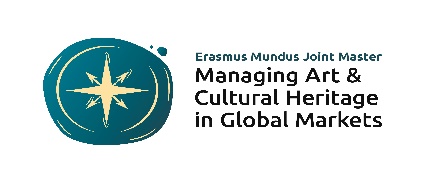 ERASMUS MUNDUS JOINT MASTER 
Managing Art & Cultural Heritage in Global Markets (MAGMa) 

Erasmus Mundus Scholarship Application Form for entry in 2024 
Please complete this scholarship application form, sign & date it, then save it as a PDF document and upload the PDF to your application along with all other supporting documentation.http://www.gla.ac.uk/postgraduate/apply/ IMPORTANT NOTE REGARDING REFERENCES. 
The MAGMa Consortium will only accept references on headed paper. At least one must be an academic reference and, if appropriate, the other from the student’s most recent employer. References must be dated within the last two years of the date of submission of your application; be on headed paper or have an official stamp; be signed (either digitally or by hand - a typed name is not sufficient). 
If you have any questions about references, please contact the MAGMa office: magma@glasgow.ac.uk
If your referee prefers their reference to remain confidential: they can email the reference direct to erasmusreferences@glasgow.ac.uk provided the email is from your referee’s professional email account. (gmail, hotmail etc  addresses will not be accepted).
Personal and Contact Information 
*Funding may be available to successful EMJM scholarship applicants with special needs. Additional information is required. Please see the website for more information.Supporting Personal Statement guidance - Why are you interested in MAGMa? Please be as precise as possible in your supporting personal statement. Do not repeat yourself and do not exceed the word limit. The Consortium partners are interested in your motivation for wanting to join the programme. You should make sure that you address the following issues in your personal statement:Outline your motivation for choosing MAGMa (i.e. how it complements and develops your previous studies; how it relates to your career path; how it relates to your personal and academic interests) 
Explain why you think you are a good candidate for the programme given your previous studies Give a brief indication of your dissertation idea for Year 2. (This can change later)
Highlight your participation in relevant conferences, internships, non-governmental organisations, summer schools etc, and any prizes/awards you have received even if these activities are not specially connected to the area of Art and/or Cultural Heritage Provide evidence of your key skills including, research, critical thinking, and show how you can contribute to the programme’s academic community
Note: Samples of academic work will not be taken into consideration and should not be submitted.
To ensure that the best candidates are selected, the consortium will score all scholarship applications based on the following criteria:•	Academic merit and relevance and level of academic qualifications - 45%(level of academic qualifications 20%, academic merit & relevance 25%)•	Supporting personal statement – 30%•	Quality of References - 10% •	Other Relevant Experiences - 15% (e.g., relevant research/professional experiences/interests)In some cases, the Consortium may wish to interview applicants before making final decisions.4. Personal StatementPlease be as precise as you can when writing your Supporting Personal Statement. Do not repeat yourself and do not exceed the word limit. You should make sure that you address the following issues in your personal statement:You should outline your motivation for choosing the MAGMa programme (i.e. how it complements and develops your previous studies; how it relates to your career path; how it relates to your personal and academic interests). Explain why you think you are a good candidate for the programme given your previous studies and the courses offered on the programme in both years. Briefly indicate what you see as being the topic of your year 2 dissertation (this can change later). You should highlight your participation in any conferences, internships, summer schools, or similar, as well as any prizes/awards received even if these activities are not specially connected to the area of art and cultural heritage’. Note: Samples of academic work will not be taken into consideration and should not be submitted. DeclarationSignature..............................................PRINT NAME …………………………………….Date: ………………………………………………..Title (Mr, Miss, Mrs etc) First nameLast nameDate of birth (dd/mm/yyyy)Country of BirthNationality**If you have dual nationality please specify the nationality under which you are applying. *If you have dual nationality please specify the nationality under which you are applying. Passport numberCountry of residence at time of applyingAddress:Street, NumberCity, State, Postal CodeCountryEmailMobile numberIf you are not awarded an Erasmus Mundus scholarship, would you be interested/able to join the programme in 2024 as a self-funded/other-funded student?  (yes/no)Do you consider yourself to have a disability? (yes/no)*To be eligible for an Erasmus Mundus Scholarship, an applicant:To be eligible for an Erasmus Mundus Scholarship, an applicant:must not have previously obtained an EMJM scholarship. must complete this Scholarship Application Form and return it, as instructed, no later than 19 January 2024 to be considered for an Erasmus Mundus Scholarship.must have submitted ALL the required supporting documents including proof of English Language proficiency by 19 January 2024. 
IMPORTANT NOTE: We are obliged to apply the rules consistently across all scholarship applications. If your offer status is still 'holding for documents' on 19 January, it will be treated as incomplete and you will NOT be considered for the Erasmus Mundus scholarship. The only exception to this is your final degree certificate, if you have not yet completed your degree at the time of application. 

We therefore advise that you ensure all required documents are correctly uploaded to your application in advance of the deadline. The MAGMa office cannot accept any application documents after the deadline. Personal Statement - 1,200 words maximum 5. I hereby declare that:5. I hereby declare that:I have not previously received an Erasmus Mundus Joint Master Programme ScholarshipI have addressed all the requirements described on the MAGMa Consortium websiteI have read, understood and completed sections 1-4 aboveFunded by the European Union. Views and opinions expressed are however those of the author(s) only and do not necessarily reflect those of the European Union or the European Education and Culture Executive Agency (EACEA). Neither the European Union nor EACEA can be held responsible for them.